Farlam parish councilImportant Notice for your children’s safetySwings in Hallbankgate Play Area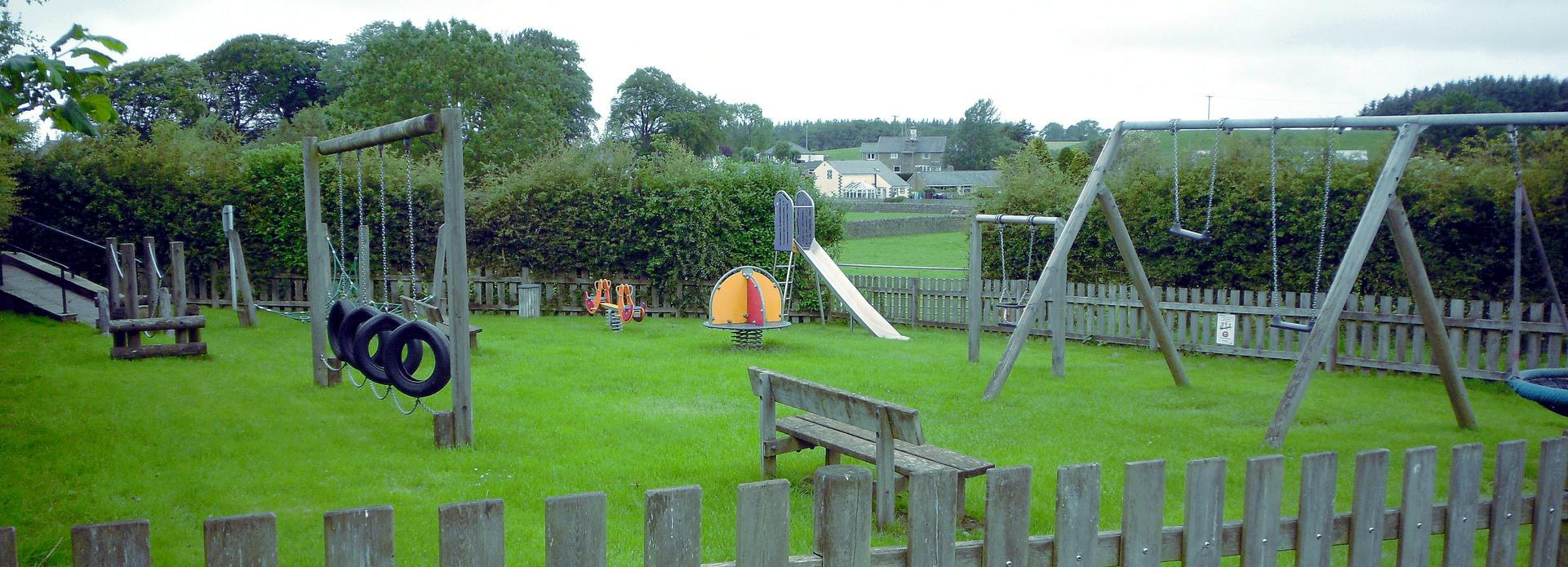 Please note that the swings and basket swing in the play area will be out of action until further notice. Thank you.Emphasis
Heading 1